   Městský úřad 			      Odbor výstavby, životního prostředí a majetkoprávní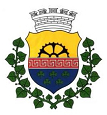   Velký Šenov				    Mírové nám. 342, 407 78 Velký Šenov									                   telefon: 412 391 381								                email: stavebni@velkysenov.czŽÁDOST o připojení místní komunikace nebo sousední nemovitosti k silnici, místní komunikaci, nebo o úpravě či zrušení takového připojeníNa základě § 10 zákona č. 13/1997 Sb., o pozemních komunikacích v platném znění, a § 11*), 12*), 13*) vyhlášky 104/1997 Sb., kterou se provádí zákon o pozemních komunikacíchžádám (e) o vydání rozhodnutí o povolenípřipojení *) – úpravy připojení *) – zrušení připojení *)  - místní komunikace *)  - účelová komunikace *) – sousední nemovitosti *)pozemek p. č. ………………………………………………….. k. ú. ……………………………………………………………v rámci stavební akce ……………………………………………………………………………………………………………..(uvést název stavební akce)na místní komunikaci, ulice ……………………………………………………………………………………………………pozemek p. č. ……………………………………………………. k. ú. ………………………………………………………….Žadatel:fyzická osobaJméno a příjmení: ……………………………………………………………………………………………………….Adresa: ……………………………………………………………………………………………………………………….Datum narození: …………………………………………… Tel: …………………………………………………….právnická osobaObchodní jméno nebo název: ……………………………………………………………………………………Sídlo: …………………………………………………………………………………………………………………………..Adresa pro doručování (je-li odlišná od sídla): …………………………………………………………….IČO: …………………………………………………………………………………………………………………………….        Zástupce žadatele 1):        (název, přesná adresa – vyplňuje se pouze, pokud se nechá žadatel v řízení zastupovat a zmocněnec doloží           plnou moc podepsanou žadatelem)        ………………………………………………………………………………………………………………………………………..        Adresa: ……………………………………………………………………………………………………………………………        Odpovědná osoba: ………………………………………………………………………………………………………….*) nehodící se škrtněteK žádosti přikládám (e):-   projektovou dokumentaci-   stanovisko Policie ČR – dopravní inspektorát Děčín, včetně situace potvrzené Policií ČR (originál      razítka PČR)-   stanovisko majetkového správce komunikace, tj. Město Velký Šenov-   stanovisko správce komunikace, tj. Středisko BaMH města Velký Šenov, Šluknovská 46, 407 78-   2x situaci komunikačního připojení (M = 1:1000, 1:500)-   snímek z katastrální mapy-   stanovisko vlastníka sjezdu, který má být zrušen popř. měněn-   v případě zrušení sjezdu stanoviska účastníků, kteří sjezd užívají jako příjezd ke svým        nemovitostem, katastrální snímek + výpisy z katastru nemovitostí či pozemkového katastru     těchto účastníků-   výpis z obchodního rejstříku (postačí neověřené kopie) je-li žadatelem právnická osoba-   plnou moc podepsanou žadatelem (v případě zastupování žadatele)-   pověření k jednání (pokud za právnickou osobu jedná zaměstnanec či člen statutárního     orgánu statutárním orgánem pověřený)-   kopii složenky popř. převodního poukazu, kterou se prokazuje uhrazení správního poplatku      ve výši 500,- Kč (pouze za každé nové připojení) na účet Městského úřadu Velký Šenov u       České spořitelny, a.s. Děčín, pobočka Šluknov: účet č. 921398359/0800, variabilní symbol     1361, konstantní symbol 558. Úhradu poplatku lze také provést v hotovosti  do pokladny     Městského úřadu Velký Šenov.V …………………………………………..	dne …………………………….			…………………………………………….			             podpis a razítkoUpozornění:Dle § 2 zákona č. 634/2004 Sb., o správních poplatcích, položky sazebníku č. 36 písm. b), podléhá vydání předmětného rozhodnutí pro nové připojení (netýká se úpravy připojení a zrušení připojení) správnímu poplatku ve výši 500,- Kč.Rozhodnutí o povolení připojení k silnici je jedním z dokladů, které stavebník předkládá stavebnímu úřadu již k žádosti o územní rozhodnutí.Situace komunikačního připojení musí obsahovat šířkové uspořádání, poloměry vnitřních hran jízdních pruhů v místě napojení na silnici, okótované délky odbočovacích a připojovacích pruhů (jsou-li součástí návrhu) a šířky jízdních pruhů, okótované strany rozhledových trojúhelníků, způsob zajištění odvodnění průběžné komunikace a opatření, aby voda nevytékala ze sjezdu na silnici (v souladu s ČSN 73 6101, 73 6102, 73 6110 a 73 6159).Doložením výše uvedených příloh zjednodušíte správní řízení.